	GRI Certified Software and Tools 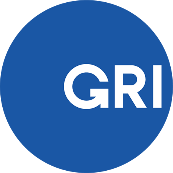 	 Application Form Contacts for the Software or Digital Tool How did you learn about the Certified Software and Tools Program?Once the form has been completed, please email to the GRI Secretariat at CertifiedSoftware@globalreporting.orgDetails of the organizationDetails of the organizationDetails of the organizationFull name of the organization: Address of the main office: Contact Person: Name: Position: Email address: Telephone number: Full name of the organization: Address of the main office: Contact Person: Name: Position: Email address: Telephone number: Type of organization: Please select one option. Please note that we request evidence to confirm the type of organization for all applications apart from those from corporates. For further details, please see the footnotes against each option. Corporate Small and medium sized enterprises Not-for-profit Start-up OECD country:  Yes   NoAnnual Turnover: Invoicing detailsInvoicing detailsInvoicing detailsVAT NUMBER / Fiscal number  VAT NUMBER / Fiscal number  Name of paying organizationPurchase order number/ invoice identification code if required by the organization, appearing on the invoicePurchase order number/ invoice identification code if required by the organization, appearing on the invoiceContact person Name, job title, organization, departpment, email and phone  number   Click or tap here to enter the contact details.Billing details:Street   Click or tap here to enter text.City   Click or tap here to enter text.State (if applicable) Click or tap here to enter text.Postal code   Click or tap here to enter text.Billing details:Street   Click or tap here to enter text.City   Click or tap here to enter text.State (if applicable) Click or tap here to enter text.Postal code   Click or tap here to enter text.Billing details:Street   Click or tap here to enter text.City   Click or tap here to enter text.State (if applicable) Click or tap here to enter text.Postal code   Click or tap here to enter text.Details of the software or digital tool Details of the software or digital tool Details of the software or digital tool Full name of the software or digital tool: In which language(s) will the tool be provided?In which language(s) will the tool be provided?Description of the tool: Description of the tool: Description of the tool: Please select one optionWhat is the purpose of the software or digital tool?  Commercial  For internal use Free public good  Other Please select one optionWhat is the purpose of the software or digital tool?  Commercial  For internal use Free public good  Other Please select one or more optionsWhat is the functionality?  Data gathering and/or data analysis Guidance on reporting process Guidance on specific parts of reportingProcess stakeholder ConsultationMaterialityOther  Report generation Risk management E-learning Other Will the tool be sublicensed?  Yes   NoIf yes, in how many countries / territories will it be sublicensed to?Will the tool be sublicensed?  Yes   NoIf yes, in how many countries / territories will it be sublicensed to?Please select one or more optionsWhat is the functionality?  Data gathering and/or data analysis Guidance on reporting process Guidance on specific parts of reportingProcess stakeholder ConsultationMaterialityOther  Report generation Risk management E-learning Other TimelinesTimelinesTimelinesOn average, the content certification process consists of 2-3 rounds of feedback and each round normally takes between 15 to 20 working days. With the fast-track option, our feedback time is reduced to 10 working days at an additional cost equal to 30% of the original Certification Process fee. Regular timeline (15 to 20 working days) Fast Track (10 working days)On average, the content certification process consists of 2-3 rounds of feedback and each round normally takes between 15 to 20 working days. With the fast-track option, our feedback time is reduced to 10 working days at an additional cost equal to 30% of the original Certification Process fee. Regular timeline (15 to 20 working days) Fast Track (10 working days)On average, the content certification process consists of 2-3 rounds of feedback and each round normally takes between 15 to 20 working days. With the fast-track option, our feedback time is reduced to 10 working days at an additional cost equal to 30% of the original Certification Process fee. Regular timeline (15 to 20 working days) Fast Track (10 working days)GRI ContentGRI ContentGRI ContentPlease indicate the GRI Copyright Protected Content that will be included in your software GRI Universal Standards + Topic StandardsGRI Universal Standards:  ☐ GRI 1: Foundation 2021  ☐ GRI 2: General Disclosures 2021   ☐ GRI 3: Material Topics 2021 GRI Topic specific standards – Economic  ☐ GRI 201: Economic Performance 2016  ☐ GRI 202: Market Presence 2016  ☐ GRI 203: Indirect Economic Impacts 2016  ☐ GRI 204: Procurement Practices 2016  ☐ GRI 205: Anti-corruption 2016  ☐ GRI 206: Anti-competitive Behavior 2016  ☐ GRI 207: Tax 2019  GRI Topic Specific Standards - Environmental  ☐ GRI 301: Materials 2016  ☐ GRI 302: Energy 2016  ☐ GRI 303: Water and Effluents 2018  ☐ GRI 304: Biodiversity 2016  ☐ GRI 305: Emissions 2016  ☐ GRI 306: Waste 2020  ☐ GRI 308: Supplier Environmental Assessment 2016  GRI Topic Specific Standards – Social  ☐ GRI 401: Employment 2016  ☐ GRI 402: Labor/Management Relations 2016  ☐ GRI 403: Occupational Health and Safety 2018  ☐ GRI 404: Training and Education 2016  ☐ GRI 405: Diversity and Equal Opportunity 2016  ☐ GRI 406: Non-discrimination 2016  ☐ GRI 407: Freedom of Association and Collective Bargaining 2016  ☐ GRI 408: Child Labor 2016  ☐ GRI 409: Forced or Compulsory Labor 2016  ☐ GRI 410: Security Practices 2016  ☐ GRI 411: Rights of Indigenous Peoples 2016  ☐ GRI 413: Local Communities 2016  ☐ GRI 414: Supplier Social Assessment 2016  ☐ GRI 415: Public Policy 2016  ☐ GRI 416: Customer Health and Safety 2016  ☐ GRI 417: Marketing and Labeling 2016  ☐ GRI 418: Customer Privacy 2016  GRI Sector Standards ☐ GRI 11: Oil and Gas Sector 2021  ☐ GRI 12: Coal Sector 2022☐ GRI 13: Agriculture, Aquaculture, and Fishing Sectors 2022Please let us know if you have any comments:  Click or tap here to enter text. Please indicate the GRI Copyright Protected Content that will be included in your software GRI Universal Standards + Topic StandardsGRI Universal Standards:  ☐ GRI 1: Foundation 2021  ☐ GRI 2: General Disclosures 2021   ☐ GRI 3: Material Topics 2021 GRI Topic specific standards – Economic  ☐ GRI 201: Economic Performance 2016  ☐ GRI 202: Market Presence 2016  ☐ GRI 203: Indirect Economic Impacts 2016  ☐ GRI 204: Procurement Practices 2016  ☐ GRI 205: Anti-corruption 2016  ☐ GRI 206: Anti-competitive Behavior 2016  ☐ GRI 207: Tax 2019  GRI Topic Specific Standards - Environmental  ☐ GRI 301: Materials 2016  ☐ GRI 302: Energy 2016  ☐ GRI 303: Water and Effluents 2018  ☐ GRI 304: Biodiversity 2016  ☐ GRI 305: Emissions 2016  ☐ GRI 306: Waste 2020  ☐ GRI 308: Supplier Environmental Assessment 2016  GRI Topic Specific Standards – Social  ☐ GRI 401: Employment 2016  ☐ GRI 402: Labor/Management Relations 2016  ☐ GRI 403: Occupational Health and Safety 2018  ☐ GRI 404: Training and Education 2016  ☐ GRI 405: Diversity and Equal Opportunity 2016  ☐ GRI 406: Non-discrimination 2016  ☐ GRI 407: Freedom of Association and Collective Bargaining 2016  ☐ GRI 408: Child Labor 2016  ☐ GRI 409: Forced or Compulsory Labor 2016  ☐ GRI 410: Security Practices 2016  ☐ GRI 411: Rights of Indigenous Peoples 2016  ☐ GRI 413: Local Communities 2016  ☐ GRI 414: Supplier Social Assessment 2016  ☐ GRI 415: Public Policy 2016  ☐ GRI 416: Customer Health and Safety 2016  ☐ GRI 417: Marketing and Labeling 2016  ☐ GRI 418: Customer Privacy 2016  GRI Sector Standards ☐ GRI 11: Oil and Gas Sector 2021  ☐ GRI 12: Coal Sector 2022☐ GRI 13: Agriculture, Aquaculture, and Fishing Sectors 2022Please let us know if you have any comments:  Click or tap here to enter text. Please indicate the GRI Copyright Protected Content that will be included in your software GRI Universal Standards + Topic StandardsGRI Universal Standards:  ☐ GRI 1: Foundation 2021  ☐ GRI 2: General Disclosures 2021   ☐ GRI 3: Material Topics 2021 GRI Topic specific standards – Economic  ☐ GRI 201: Economic Performance 2016  ☐ GRI 202: Market Presence 2016  ☐ GRI 203: Indirect Economic Impacts 2016  ☐ GRI 204: Procurement Practices 2016  ☐ GRI 205: Anti-corruption 2016  ☐ GRI 206: Anti-competitive Behavior 2016  ☐ GRI 207: Tax 2019  GRI Topic Specific Standards - Environmental  ☐ GRI 301: Materials 2016  ☐ GRI 302: Energy 2016  ☐ GRI 303: Water and Effluents 2018  ☐ GRI 304: Biodiversity 2016  ☐ GRI 305: Emissions 2016  ☐ GRI 306: Waste 2020  ☐ GRI 308: Supplier Environmental Assessment 2016  GRI Topic Specific Standards – Social  ☐ GRI 401: Employment 2016  ☐ GRI 402: Labor/Management Relations 2016  ☐ GRI 403: Occupational Health and Safety 2018  ☐ GRI 404: Training and Education 2016  ☐ GRI 405: Diversity and Equal Opportunity 2016  ☐ GRI 406: Non-discrimination 2016  ☐ GRI 407: Freedom of Association and Collective Bargaining 2016  ☐ GRI 408: Child Labor 2016  ☐ GRI 409: Forced or Compulsory Labor 2016  ☐ GRI 410: Security Practices 2016  ☐ GRI 411: Rights of Indigenous Peoples 2016  ☐ GRI 413: Local Communities 2016  ☐ GRI 414: Supplier Social Assessment 2016  ☐ GRI 415: Public Policy 2016  ☐ GRI 416: Customer Health and Safety 2016  ☐ GRI 417: Marketing and Labeling 2016  ☐ GRI 418: Customer Privacy 2016  GRI Sector Standards ☐ GRI 11: Oil and Gas Sector 2021  ☐ GRI 12: Coal Sector 2022☐ GRI 13: Agriculture, Aquaculture, and Fishing Sectors 2022Please let us know if you have any comments:  Click or tap here to enter text. Primary Contact: overall responsible for the Certified Software and Tools Program (mandatory, if different from the contact in section 1)Primary Contact: overall responsible for the Certified Software and Tools Program (mandatory, if different from the contact in section 1)Salutation: Name (first name, surname): Job title: Telephone number: Email address:  Secondary contact I: responsible for GRI content development within the software (preferred) Secondary contact I: responsible for GRI content development within the software (preferred) Salutation: Name (first name, surname): Job title: Telephone number: Email address:  Secondary contact II: additional contact person (optional) Secondary contact II: additional contact person (optional)       Salutation:   Name (first name, surname): Job title: Telephone number: Email address:  